муниципальное дошкольное образовательное учреждение «Детский сад № 66 «Лебедушка»г. Волжского Волгоградской области»Рассмотрено на заседании                                                            Утверждаю                                                                           педагогического совета                                                                Заведующий  МДОУ д/с № 66                                                                                  протокол от____________   № _                                                  А.Ф. Свинухова___________                                                                                                            Приказ от____________№ _  «Колобок»Программа дополнительного образования  детей по  художественно-эстетической направленности  (тестопластика)Возраст обучающихся: 4-5 летСрок реализации: 1 год                                                                        Автор - составитель:                                                                                         руководитель кружка                                                                        дополнительного образования,                                                                        воспитатель Муссугалиева  Л.Н. г. Волжский,  2022муниципальное дошкольное образовательное учреждение «Детский сад № 66 «Лебедушка»г. Волжского Волгоградской области»Рассмотрено на заседании                                                            Утверждаю                                                                           педагогического совета                                                                Заведующий  МДОУ д/с № 66                                                                                  протокол от____________   № _                                                  А.Ф. Свинухова___________                                                                                                            Приказ от____________№ _  «Колобок»Программа дополнительного образования  детей по  художественно-эстетической направленности  (тестопластика)Возраст обучающихся: 3-6 летСрок реализации: 3 года                                                                        Автор - составитель:                                                                                         руководитель кружка                                                                        дополнительного образования,                                                                        воспитатель Муссугалиева  Л.Н. г. Волжский,  2022муниципальное дошкольное образовательное учреждение «Детский сад № 66 «Лебедушка»г. Волжского Волгоградской области»Рассмотрено на заседании                                                            Утверждаю                                                                           педагогического совета                                                                Заведующий  МДОУ д/с № 66                                                                                  протокол от____________   № _                                                  А.Ф. Свинухова___________                                                                                                            Приказ от____________№ _  «Колобок»Программа дополнительного образования  детей по  художественно-эстетической направленности  (тестопластика)Возраст обучающихся: 3-6 летСрок реализации: 3 года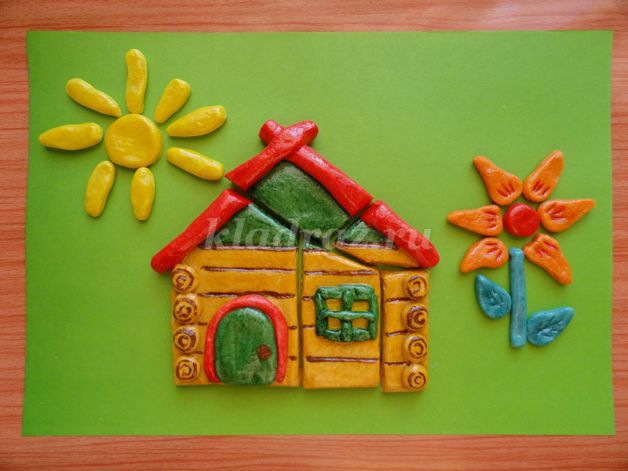                                                                         Автор - составитель:                                                                                         руководитель кружка                                                                        дополнительного образования,                                                                        воспитатель Муссугалиева  Л.Н. г. Волжский,  2022СОДЕРЖАНИЕ1.ПОЯСНИТЕЛЬНАЯ ЗАПИСКАТестопластика - один из народных промыслов. Поделки из теста очень древняя традиция, а в современном мире высоко ценится все, что сделано своими руками. Соленое тесто – популярный материал для лепки. Тесто очень эластично, его можно обрабатывать, изделия из него долговечны.1.1.Направленность программы «Колобок» (тестопластика)Рабочая программа разработана на основе программы «Художественное воспитание, обучение и развитие детей 2-7 лет» И.А.Лыковой. Программа имеет художественно- эстетическую направленность. Занятия творческой деятельностью оказывают сильное воздействие на эмоционально- волевую сферу детей. Процесс овладения определенными навыками исполнения не только раскрепощают художественное мышление, но и в большей мере накладывают отпечаток на мировосприятие и систему жизненных ориентиров, целей и ценностей.1.2 .Новизна программыНовизна программы состоит в том, что  настоящее творчество – это тот процесс, в котором авто - ребенок не только рождает идею, но и сам является ее  реализатором, что возможно только в том случае, если он уже точно знает как именно воплотить свои фантазии в реальность, какими средствами воспользоваться, какие возможности предпочесть и какими критериями руководствоваться. Тесто - хороший материал для лепки. Это приятный, податливый, пластичный и экологически чистый материал. Из него можно вылепить все что угодно, а после сушки и раскрашивания оставить в виде сувенира на долгие годы. Полученный результат можно увидеть, потрогать. Его интересно показать другим и получить одобрение. Благодаря этому ребенок чувствует себя создателем и испытывает удовлетворение и гордость за свои достижения.Программа – это и своеобразный потенциал общества завтрашнего дня, именно от того, как человек научится организовывать свой досуг в детские годы, зависит наполненность всей его дальнейшей жизни.1.3.АктуальностьОдним из основных направлений МДОУ детского сада № 66 «Лебедушка» является художественно-эстетическое развитие детей. В дошкольные годы у ребенка развивается чувство прекрасного, высокие эстетические вкусы, умение понимать и ценить произведения искусства, красоту и богатство родной природы. Это способствует формированию духовно богатой, гармонично развитой личности.Ученые, которые изучают развитие детской речи, утверждают, что движение пальчиков рук очень тесно связано с речевой функцией. Развитие функции руки и речи идет параллельно. Примерно таков же ход развития речи ребенка. Сначала развиваются тонкие движения пальцев рук, затем появляется артикуляция слогов. Все последующее совершенствование речевых реакций стоит в прямой зависимости от степени тренировки движений пальцев рук.Лепка имеет большое значение для обучения и воспитания детей дошкольного возраста.Она способствует развитию зрительного восприятия, памяти, образного мышления, привитию ручных умений и навыков, необходимых для успешного обучения в школе.Педагогический аспект художественно-творческого развития дошкольников излагается в трудах И.А.Лыковой, А.А.Грибовской, Т.Н.Дороновой, Т.С.Комаровой, Н.П.Сакулиной, О.П.Радыновой, Е.А.Флёриной, Н.Б.Халезовой, Т.Я.Шпикаловой, Н.А.Ветлугиной и др.Дети находят большое удовольствие в передаче знакомых фигур из соленого теста. Задача взрослых – педагогов, воспитателей, родителей – облегчить этот путь изучения нового материала, освоить основные приемы работы с ним, вызывать у детей желание работать с соленым тестом, пытаться передать свои впечатления в работе по лепке из соленого теста, передавать в этом материале предметы окружающего мира, выражать свое отношение к этому миру.На наш взгляд актуальность проблемы очевидна. Развитый ребенок в целом – залог дальнейшего успешного обучения в школе. Но не следует забывать о том, что детский сад как основной «институт» на пороге школы может дать толчок к развитию творчества будущего поколения.1.4.Педагогическая целесообразностьТестопластика – осязаемый вид творчества. Потому что ребёнок не только видит то, что создал, но и трогает, берёт в руки и по мере необходимости изменяет. Основным инструментом в лепке является рука, следовательно, уровень умения зависит от овладения собственными руками, от моторики, которая развивается по мере работы с тестом. Технику тестопластики можно оценить как наиболее доступную для самостоятельного освоения.Занятия тестопластикой комплексно воздействуют на развитие ребёнка:- повышает сенсорную чувствительность, то есть способствует тонкому восприятию формы, фактуры, цвета, веса, пластики;- синхронизирует работу обеих рук;- развивает воображение, пространственное мышление, мелкую моторику рук;- формируют умение планировать работу по реализации замысла, предвидеть результат и достигать его; при необходимости вносить коррективы в первоначальный замысел.А также способствует формированию умственных способностей детей, расширяет их художественный кругозор, способствует формированию художественно-эстетического вкуса.По своему содержанию занятия имеют своей целью развитие индивидуальности, интуиции, воспитание организованности и аккуратности. Тестопластика включает в себя сенсорные и другие модально-специфические факторы развития, при этом отрабатывается  концентрация внимания и усидчивость. В процессе обучения у ребят налаживаются межличностные отношения, укрепляется дружба. Царит искренняя атмосфера.1.5. Цели, задачи программыЦель программы:Создание условий для раскрытия и развития потенциальных творческих способностей у детей в изготовлении изделий из соленого теста.Задачи:1) Обучающие:- формирование представлений о народных промыслах;- овладение основами, умениями работы из целого куска теста, из отдельных частей создание образов;- формирование способности к творческому раскрытию, самостоятельности, саморазвитию;- обогащение знаний детей через изучение декоративно-прикладного искусства – лепка из теста; - повышение уровня навыков и умений в мастерстве детей в результате своих работ;- овладение умениями применять в дальнейшей жизни полученные знания.2) Развивающие:- развитие интереса к изучению народных промыслов;- активизация имеющегося опыта на основе полученных знаний об окружающем мире в ДОУ, на кружке, применив их на практике ежедневно с усложнениями;-  развитие у ребенка умений и навыков  готовности самостоятельно выполнять все виды игрушек, требуемых по программе;- формирование способности к самостоятельному поиску методов и приемов, способов выполнения;- развитие опыта и творческой деятельности в создании новых форм, образцов, поиске новых решений в создании композиций;- понимание необходимости качественного выполнения образа;- развитие способности к личному самоопределению и самореализации в дальнейшей жизни.3) Воспитывающие:- воспитание ответственности при выполнении работ, подготовке к выставкам;-  воспитание  осознанного отношения к выполнению правил безопасности; -  воспитание активного участия ребенка  в ярмарках-распродажах, выставках; стремление к поиску, самостоятельности.Принцип построения программы:- принцип культуросообразности: построение или корректировка универсального эстетического содержания программы с учетом региональных культурных традиций;- принцип сезонности: построение и/или корректировка познавательного содержания программы с учётом природных и климатических особенностей данной местности в данный момент времени;-принцип систематичности и последовательности: постановка и/или корректировка задач эстетического воспитания и развития детей в логике «от простого к сложному», «от близкого к далёкому», «от хорошо известного к малоизвестному и незнакомому»;- принцип цикличности: построение и/или корректировка содержания программы с постепенным усложнение и расширением от возраста к возрасту;- принцип оптимизации и гуманизации учебно-воспитательного процесса;- принцип развивающего характера художественного образования;- принцип природосообразности: постановка и/или корректировка задач художественно-творческого развития детей с учётом «природы» детей - возрастных особенностей  и индивидуальных способностей;- принцип интереса: построение и/или корректировка программы с опорой на интересы отдельных детей и детского сообщества (группы детей) в целом..Технологии:- игровое обучение;- педагогика сотрудничества.Методы:- наглядный (показ иллюстраций, образцов поделок, макетов);- словесный (беседа, пояснение, объяснение, вопросы, художественное слово);- практический (выполнение работы).Формы работы:- индивидуальные;- подгрупповые;- групповые.Средства:Мука пшеничная, ржаная,  крахмал; соль «Экстра», клей ПВА, супер - клей  «Момент», гуашь в наборе, лак ПФ, растворитель для лака – уайт – спирит, наждачная  бумага, цветная бумага, картон, ножницы; формы и трафареты изделий и их частей, рамки для работы; доска и клеенка для лепки.Способы сушки: изделие сушится в духовке в течение 1 часа при t -  75 градусов.1.6. Отличительные особенностиДанная программа строится на основе современных подходов к обучению дошкольников, направленных на художественно-эстетическое развитие, восприятие явлений окружающей деятельности, где человек руководствуется не только познавательными и моральными критериями, но и эстетическими принципами. Идея программы состоит в том, что художественная деятельность  на всех ее уровнях – восприятия, исполнительства, творчества – организуется как вхождение ребенка в общечеловеческую культуру.Особенности организации образовательного процессаПрограмма включает развивающие занятия для детей, в которых используется комплекс упражнений и игр направленный на развитие общей и мелкой моторики сиспользованием мелких предметов, а также продуктивной и познавательно – творческой деятельности. В основу программы заложено формирование у ребенка сенсомоторной координации - согласованного действия рук и глаз. Изучая всевозможные предметы, трогая и ощупывая их руками, ребенок приходит к пониманию причинных связей. Методика позволяет детям интенсивно заниматься и не утомляться за счет постояннойсмены видов деятельности и переключения внимания.Формы организации деятельности:- лепка из теста;- беседы;- показ;- рассказ;- художественное слово;- эксперименты;-наблюдения;- физкультминутки;- пальчиковая гимнастика;- схемы;Методические приемы:- показ технологических приемов;- рассматривание скульптур, игрушек, муляжей;- рассматривание иллюстраций из книг, картин, фотографий- игровые приемы (приход гостя);- создание условий для самостоятельной деятельности в использовании инструмента  для лепки (стеки, печатки);- организация выставок;- праздники дарения.Методы, в основе которых лежит уровень деятельности детей:Объяснительно - иллюстративный – дети воспринимают и усваивают готовую информацию;Репродуктивный – дети воспроизводят полученные знания и освоенные способы деятельности;Частично – поисковый – участие детей в коллективном поиске, решение поставленных задач совместно с педагогом.Исследовательский – самостоятельная творческая работа детей. Формы работы в организации деятельности детей на занятиях:     1.Фронтальный – одновременная работа со всеми детьми;     2. Коллективный – организация проблемно – поискового и творческого взаимодействия между всеми детьми;    3.Индивидуально – фронтальный – чередование индивидуальных и фронтальных форм работы;    4.Групповой – организация работы по малым группам;    5. Коллективно – групповой - выполнение заданий малыми группами, последующая презентация результатов выполнения заданий и их обобщение;    6. В парах – организация работы по парам;    7. Индивидуальный – индивидуальное выполнение работы.Дидактический материал:- аудиозаписи;-использование образцов (муляжи, игрушки, поделки из соленого теста, скульптуры, макеты);- использование наглядности (фотографии, картины, рисунки детей, иллюстрации из книг).1.7.Возраст детейВозраст детей, участвующих в реализации данной образовательной программы: от 3 до 6 лет. 1 год обучения предполагает развитие трудолюбия, аккуратности  в работе, воображения, фантазии, усидчивости. Соблюдение правил по технике безопасности.2 год обучения предполагает приобщить детей к КТД, совместному труду, взаимопомощи. Оказать помощь в раскрытии индивидуальных способностей дошкольников и способствовать развитию наблюдательности, коммуникативных навыков, культуры общения со сверстниками.3 год предполагает стремление к поиску самостоятельности, понимание необходимости качественного выполнения образа. Сформировать  представление об основах композиции. Приобщить  детей к миру художественного изобретательства.1.8.Сроки реализации образовательной программы -3 года.1.9.Формы занятий:- по количеству детей, участвующих в занятии, — коллективная (иногда выделяется особо фронтальная - работа педагога сразу со всей группой в едином темпе и с общими задачами), групповая, индивидуальная;- по особенностям коммуникативного взаимодействия педагога и детей — лекция,  путешествие, мастерская, конкурс.- по дидактической цели — вводное занятие, занятие по углублению знаний, практическое занятие, занятие по систематизации и обобщению знаний, по контролю знаний, умений и навыков, комбинированные формы занятий.1.10.Режим занятий:Занятия проводятся 2 раза в неделю, группа комплектуется по возрастному принципу. Длительность занятий 20- 30 минут (в зависимости от возраста детей).1.11.Ожидаемые результаты освоения программыВ результате работы кружка дети младшей группы освоят следующие приёмы лепки:- скатывание прямыми движениями;- скатывание круговыми движениями;- расплющивание;- соединение в виде кольца;- защипывание  края формы;- лепка из нескольких частей;- пропорции;- оттягивание части от основной формы; - сглаживание поверхности формы;- присоединение  части;- прижимание;- примазывание;- вдавливание для получения полой формы;- использование стеки.- правила по технике безопасности при работе с инструментом.- приобщение к КТД.Дети средней группы освоят:- приемы лепки: скатывание прямыми и круговыми движениями;- расплющивание, соединение, защипывание, оттягивание;- сглаживание, присоединение, прижимание;- правила по технике безопасности;- правила раскрашивания и хранения изделий;- отламывать от большого куска небольшой кусочек теста;- раскатывать куски теста прямыми движениями рук в столбик, колбаски;- последовательно соединять элементы при изготовлении законченной работы;- оценивать свою работу и работу товарищей;- умение работать в коллективе.Дети старшей группы научатся:-  создавать образы разных предметов и игрушек;- объединять образы в коллективную композицию;- использовать все многообразие усвоенных приемов лепки из соленого теста;- раскрашивать вылепленные изделия;- получать нужный цвет, оттенок путем смешивания цветного теста;- лепить предметы, состоящие из нескольких частей, используя оттягивание, сглаживание, прижимание, вдавливание, примазывание;- использоватькроме стеки  другие дополнительные материалы: пуговицы, бусы, природные материалы, ленточки и т.д.- соблюдать технику безопасности при работе с разными материалами и инструментами;- работать в коллективе и оценивать свою работу и работу товарищей;- самостоятельно и аккуратно работать с материалом.1.12.Способы проверки результатов освоения программыВ конце года готовится  выставка творческих работ детей.2.Учебно-методический планКалендарно - тематический план первого года обучения (3-4 лет)                                                                Кол-во часов в неделю - 1ч - (20 минут)            Календарно - тематический план второго года обучения (4-5 лет)   Количество часов- 1 ч (25 минут)                Календарно - тематический план третьего года обучения (5-6 лет)Количество часов -1 ч (30 минут)3. Содержание курсаДля выполнения поставленных задач программой предусмотрено четыре основных вида занятий: лепка, художественная роспись, декорирование изделий из соленого теста, беседа о красоте вокруг нас. Основные виды занятий связаны между собой, дополняют друг друга и проводятся в течении всего учебного процесса с учетом особенностей времен года и интересов детей.4. Информационное обеспечение программы4.1. Литература1. Зимина Н.В. Шедевры из соленого теста. – М.: ООО ТД «Издательство Мир книги», 2009.2. Комарова Т.С. Детское художественное творчество. Методическое пособие длявоспитателей и педагогов. – М.: Мозаика – Синтез, 2005.3.Программа «Художественное воспитание, обучение и развитие детей 2-7 лет «Цветные ладоши» И.А.Лыковой. – М.: «Карапуз – Дидактика», 2007. – 144 с.4. Лыкова И.А. Лепим, фантазируем, играем. Книга для занятий с детьми дошкольного возраста. М.:ТЦ «Сфера», 2000.5. Лыкова И.А. Изобразительная деятельность в детском саду: планирование, конспекты занятий, методические рекомендации.-М.: «КАРАПУЗ-ДИДАКТИКА», 2009.6. Халезова Н.Б. и др. Лепка в детском саду: Кн. для воспитателя дет.сада.7.Хананова И.Н. Соленое тесто. – М.: АСТ-ПРЕСС КНИГА, 2006. – 104 с.4.2. Методическое обеспечениеДля занятий по программе необходимы следующие средства и материалы: мука пшеничная, ржаная,  крахмал; соль «Экстра», клей ПВА, супер - клей  «Момент», гуашь в наборе, лак ПФ, растворитель для лака – уайт – спирит, наждачная  бумага, цветная бумага, картон, ножницы; формы и трафареты изделий и их частей, рамки для работы; доска и клеенка для лепки.Электронные средства обучения, интернет ресурсы1. Диски с записями музыкальных произведений: П. И.Чайковский «Времена года»,«Вальс цветов» из балета «Щелкунчик».2. Русская народная мелодия «Во саду ли, в огороде»,3. Н. Римский-Корсаков «Полет шмеля».4. Аудиокассета с записью детской песни «Бусинки».5. Аудиокассета с записью звуков природы.6. Музыкальная заставка «В гостях у сказки».Учебно-наглядные пособия1. Овощи2. Грибы3. Цветы4. Насекомые5. Времена года6. Дикие животные7. Насекомые8. Зима9. Домашние животные10. Рыбки1.Пояснительная запискастр. 31.1.Направленность программыстр.31.2.Новизна программы     стр.31.3.Актуальностьстр.3-41.4.Педагогическая целесообразностьстр.41.5.Цели и задачи программыстр.5-61.6.Отличительные особенностистр.6-81.7. Возраст детейстр.81.8.Сроки реализациистр.81.9.Формы занятийстр.8-91.10.Режим занятийстр.91.11.Ожидаемые результатыстр.9-101.12.Способы проверкистр.102.Учебно-методический планстр.103.Содержание курсастр.244.Информационное обеспечение программыстр.244.1.Литературастр.244.2.Методическое обеспечениестр.25Месяц/№ п/пТема занятияПрограммное содержаниеКол-вочасовСентябрь1-2«Король Соленое Тесто приглашает друзей»Знакомство детей с историей и особенностями тестопластики, названием и назначением инструментов и материалов.23-4Вкусное печеньеПознакомить детей с приемами лепки: сплющивание в диск и полусферу. Показать варианты оформления изделий из соленого теста.25-6Шоколадные конфеты, плюшкиСовершенствовать технику лепки округлых форм круговыми движениями ладоней. Учить находить приемы изменения формы для передачи формы конфет (сплющивание, вытягивание, сдавливание).Ориентировать детей на поиск разных вариантов оформления конфет. Создать условия для использования разных инструментов и материалов.27-8Фруктовое мороженоеФормировать навыки скатывания и раскатывания соленого теста. Развивать интерес к экспериментированию с художественными материалами и инструментами. Развивать мелкую моторику.2 Октябрь1-2Хлебушек душистый,теплый, золотистыйПознакомить детей с основными способами и приемами лепки хлебобулочных изделий из соленого теста: калачей, хлебов, караваев, батонов и т.д. Формировать положительное отношение к труду пекаря; воспитывать бережное отношение к хлебу, как продукту, особо почитаемому людьми.23-4Выпекали мы в печи пироги и калачиПродолжить формировать навыки работы с соленым тестом, с инструментами (стекой, скалкой) и дополнительными материалами.Развивать инициативу, самостоятельность и активность при выборе детьми способов оформления изделий (украшение пирогов переплетами, косами, сетками, жгутами, колосьями и т.д.).25-6Веселое чаепитие(Оформление коллективной композиции)Формировать умения отбирать наиболее выразительные работы для общей композиции. Развивать эстетическую оценку вылепленных изображений, развивать уверенность в себе и в своих способностях, инициативность, самостоятельность; развивать детское творчество в процессе выбора способов оформления изделий (посыпание семенами укропа, манкой, маком, протыкание дырочек пластиковой вилкой или зубочисткой и т.д.).27-8Овощи и фруктыПродолжить знакомить детей со свойствами соленого теста. Закрепить умение передавать в лепке характерные особенности овощей и фруктов (форма, размер), используя знакомые приемы лепки оттягивание, сглаживание, прищипывание и т.д.2Ноябрь1-2Морская черепашкаУчить детей лепить фигурку черепашки, передавая в лепке форму, строение, характерные особенности ее внешнего вида. Вызвать интерес к экспериментированию с художественными материалами для изображения «панциря».23-4Панно «Овечки и пастух» (коллективная работа)Продолжить учить детей раскатывать пласт соленого теста скалкой, вырезать стекой рельефную фигурку «овечки» по шаблону, выравнивая края палочкой или стекой.Предложить детям самостоятельно решить проблемную ситуацию – найти способ придания шероховатости поверхности теста (шерсть овечек, крона деревьев).Развивать творческую активность. Продолжать воспитывать интерес к лепке из соленого теста.25-6Пингвины на льдинеУчить детей лепить фигурку по частям (конструктивным способом), передавать форму и относительную величину туловища, и головы, правильное положение головы и крыльев. Учить плотно скреплять части, создавать устойчивые фигурки, закреплять знакомые приемы лепки. Учить использовать такое средство выразительности, как постамент, объединяющий образы в сюжетной лепке и придающий им большую выразительность, законченность. Развивать эстетическое восприятие.27-8Красивый подсвечникУчить детей лепить подсвечники. Предложить оформить подсвечники по своему выбору –  прорезным декором по мотивам народных орнаментов, бисером бусинами, природным материалом и т.д. Поощрять инициативу и самостоятельность при выборе дополнительных материалов и средств художественной выразительности.Воспитывать художественный вкус.2Декабрь1-4Ёлочные украшенияУчить детей лепить украшения для новогодней ёлки способом моделирования. Сочетать разные приемы лепки: раскатывание, соединение деталей, сплющивание, вдавливание. Развивать самостоятельность и фантазию, умение экспериментировать: по-разному изгибать колбаски и ленточки из теста, соединять их между собой, украшать свои изделия декоративными элементами, использовать в работе печатки, штампики и другие приспособления. Развивать эстетическое восприятие, художественный вкус, стремление к творчеству.45-8Город снеговиков (коллективная работа)Продолжить учить детей создавать выразительные лепные образы конструктивным способом. Учить планировать свою работу: задумывать образ, делить материал на нужное количество частей разной величины, лепить последовательно, начиная с крупных деталей. Отрабатывать приемы скрепления частей с помощью соединительных деталей (трубочек, палочек, соломинок и т.д.). Предложить составить из вылепленных фигурок коллективную композицию.4Январь1-2Снежный домикПродолжать учить детей лепить из соленого теста. Учить облеплять стаканчик от йогурта с прорезанными заранее окошками – получая образ  снежного домика; украшать крышу фасолью – «черепица». Развивать мелкую моторику, внимание, мышление, память, речь.     Воспитывать интерес к лепке из соленого теста23-4Снежная крепостьПродолжать учить детей лепить из соленого теста. Учить с помощью воды соединять детали из теста.Развивать наблюдательность, внимание, мышление, память, мелкую моторику, речь.  Воспитывать интерес к лепке из соленого теста.25-6Зимний лес (коллективная работа)Продолжать учить детей лепить из соленого теста. Упражнять в умении раскатывать столбики, аккуратно выкладывать веточки на кронах деревьев.Развивать наблюдательность, внимание, мышление, память, мелкую моторику, речь.Воспитывать интерес к лепке из соленого теста, к природе и отображению ярких представлений в лепке; вызвать желание сделать коллективную работу, лепить  всем вместе.27-8Сырная елочка для белкиПродолжать учить детей лепить из соленого теста, с помощью колпачков от фломастера делать отверстия в «сыре».                                        Развивать внимание, мышление, память, воображение, мелкую моторику, речь.    Воспитывать интерес к лепке из соленого теста.2Февраль1-4Дюймовочка в чашечке цветкаУчить детей лепить сказочного персонажа, передавая характерные особенности и детали образа. Познакомить со способами декоративного оформления платья Дюймовочки с помощью бисера, бусин, фольги и т.д. Упражнять в умении крепить фигурку на подставке (цветок).  Развивать мелкую моторику рук.44-8Рамка для фотографии(В подарок папам)Продолжить освоение техники рельефной лепки.Упражнять в сочетании различных форм изобразительной деятельности: аппликация, рисование, конструирование.Учить использовать для нанесения узора на тесто стеки, трубочки, печатки.Воспитывать художественный вкус, самостоятельность, творческую инициативность.4Март1-2Букет в вазочке (подарок мамам и бабушкам)Учить лепить цветы из соленого теста (розы, ромашки, васильки). Учить скатывать валик из тонкой полоски, разложив ее на ладони, сначала туго, потом слабее, сплющивать его с одной стороны для получения бутона. Продолжить знакомить детей со способами присоединения деталей к основе. Пробудить в детях желание отразить в поделке чувство нежности и любви к маме.223-4ДинозаврикиПродолжить учить лепить комбинированным способом, самостоятельно сочетая скульптурный и конструктивный способы. Показать способы лепки объемной фигурки с помощью каркаса из фольги. Разнообразить варианты оформления поверхности тела динозавров (ставить отпечатки колпачком фломастера и тканью грубого плетения). Воспитывать любознательность, интерес к познанию природы и отражению представлений в продуктивной деятельности.25-6Древние ящерицыСовершенствовать технику лепки: туловище с хвостом создавать скульптурным способом, голову и крылья – конструктивным Разнообразить приемы декоративного оформления поверхности тела ящериц (отпечатки, процарапывание, налепы). Направить на самостоятельный поиск средств образной выразительности. Развивать воображение.27-8Дымковская игрушкаПродолжать  знакомить детей с народно – прикладным искусством, с дымковской росписью.  2Апрель1-3Составление макета «Парк Юрского периода»Познакомить с макетированием как видом художественно-конструктивной деятельности. Учить детей отбирать наиболее выразительные работы для общей композиции, коллективно обдумывать расположение фигурок, передавать с помощью подручного материала образ древнего мира. Развивать эстетическую оценку вылепленных изображений. Воспитывать самостоятельность и творческую активность.34-5Лепка и роспись пасхальных яицСоздать радостную, предпраздничную атмосферу на занятии.Познакомить детей с народными пасхальными традициями.Сформировать представление об особенностях росписи пасхальных яиц.Закреплять навыки росписи изделий из соленого теста по мотивам русских орнаментов.26-8Ромашки и макиСовершенствовать умение расплющивать исходную форму (шар), и видоизменять ее: прищипывать, оттягивать, вдавливать, делать насечки, дополнять налепами.3Май1-2Улитка и гусеницаСовершенствовать технику раскатывания небольших комков соленого теста продольными движениями ладоней для получения цилиндра. Поддерживать интерес к поиску способов дополнения (ротик, глазки, усики) и декорированию образа (оформление раковины).23-5Бабочка и пчелкаПродолжить учить детей лепить насекомых, передавая характерные особенности строения и окраски. Закреплять умение применять в работе знакомые способы лепки: раскатывание между ладонями, соединение частей путем прижимания. Создать условия для творческого применения всех освоенных умений, инициировать самостоятельный поиск средств и приемов декорирования образа.36-8Цветочная полянка (оформление коллективной композиции)Продолжить упражнять детей в создании коллективных работ. Учить объединять свои работы в общую композицию, отбирать наиболее выразительные, коллективно обдумывать расположение деталей на панно.3Месяц№ п /пТема занятия Программное содержаниеКол-во часовСентябрь1-2Хлебушек душистый,теплый, золотистый.Познакомить детей с основными способами и приемами лепки хлебобулочных изделий из соленого теста: калачей, хлебов, караваев, батонов и т.д. Формировать положительное отношение к труду пекаря; воспитывать бережное отношение к хлебу, как к продукту особо почитаемому людьми.23-4Овощи и фруктыПродолжить знакомить детей со свойствами соленого теста. Закрепить умение передавать в лепке характерные особенности овощей и фруктов (форма, размер), используя знакомые приемы лепки: оттягивание, сглаживание, прищипывание и т.д.25-6Калачи из печиСравнить традиционные хлебобулочные изделия – калачи, баранки, бублики, сушки. Познакомить детей с технологией изготовления калача. Продолжать учить работать с тестом. Развивать мелкую моторику. Воспитывать интерес к истории и традициям культуры. Раскрашивание калачей Воспитывать аккуратность при раскрашивании.27-8ПирамидкаРазвивать самостоятельность при выборе темы, передавая характерные особенности внешнего вида, экспериментировать с художественными материалами для более изобразительного образа. Воспитывать уверенность и инициативность. Роспись "Пирамидки" Продолжать знакомить со способами работы с красками.2Октябрь1-2Морская черепашкаУчить детей лепить фигурку черепашки, передавая в лепке форму, строение, характерные особенности ее внешнего вида. Вызвать интерес к экспериментированию с художественными материалами для изображения «панциря».23-4Осенняя ягодаСоздать условия для творческого применения всех освоенных умений, для использования различных инструментов и дополнительных материалов в процессе лепки и украшения осенней картины. Предложить детям самостоятельно найти способы украшения своихизделий.25-6Рыбка Продолжать учить применять для творческих работ различный природный материал. Развивать конструктивные навыки. Способствовать эмоциональным проявлениям, желанию выразить своё отношение через мимику и жесты.27-8ГрибокПродолжать знакомить детей с солёным тестом. Учить детей создавать из него простейшие формы – шар, колбаску, а так же видоизменять форму – шара, преобразовывая в иные формы (сплющивание, создавая при этом выразительный образ– гриба. Развивать мелкую моторику рук, мышление, внимания, память, речь детей. Воспитывать интерес к живой природе.2 Ноябрь1-3ЕжикПродолжать знакомить детей с солёным тестом. Учить детей создавать из него простейшую форму – шар, а так же видоизменять форму, преобразовывая в иные формы. Развивать мелкую моторику рук, мышление, внимания, память, речь детей. Воспитывать интерес к диким животным.34-6Подковка на счастье Учить раскатывать ровную полоску, сгибать, придавая форму подковы.Закрепить умение украшать и раскрашивать готовые изделия.Развивать мелкую моторику рук, фантазию в декорировании изделия. Воспитывать усидчивость, желание сделать работу до конца.37-8Бусы (коллективная работа)Закрепить умение делить тесто на равные части, отрабатывать приём лепки круглых форм, приём сплющивания, украшать узором из разных материалов. Развивать глазомер. Воспитывать желание сделать общую работу.2Декабрь1-2Снегурочка у новогодней елкиПродолжить учить детей лепить фигуру человека на основе конуса (в длинной шубке). Учить самостоятельно определять приемы лепки для передачи характерных особенностей Деда Мороза и Снегурочки. Учить располагать фигурки вертикально, предавая им устойчивость. Инициировать самостоятельность при выборе дополнительных материалов. Создать радостную, предпраздничную атмосферу на занятии.23-4Новогодние игрушкиЗакрепить имеющиеся навыки рисования гуашевыми красками, учить применять цвет как средство передачи состояния, настроения. 25-6Снежинка Продолжать знакомить со свойствами теста, соединять детали водой. Упражнять в умении раскатывать длинные, тонкие, ровные полоски. Украшать поделку с помощью печатей, стеки или бисера. Вызвать желание придумать свой узор.27-8Снеговик (на плоскости)  Учить детей отражать впечатления, полученные при наблюдении зимней природы, основываясь на содержании знакомых произведений и репродукций картин; использовать холодную гамму цветов для передачи зимнего колорита.
Развивать художественно-творческие способности, эмоциональную отзывчивость на красоту родной природы, умения переносить знакомые способы и приемы работы с соленым тестом в новую творческую ситуацию. Продолжать развивать мелкую моторику рук. Закреплять знакомые приемы лепки из соленого теста.2Январь1-3Рождественский венокУчить детей лепить плетеный венок: раскатывать две одинаковые по длине колбаски и перевивать их, осторожно перекладывая колбаски одну на другую. Учить соединять венок, срезав концы колбасок по косой, смочив концы водой и прижимая их друг к другу. Предложить детям украсить свои изделия с помощью подручных средств и природного материала34-5СнеговикПродолжить учить детей лепить снеговика на основе скатывания кругов. Учить самостоятельно определять приемы лепки для передачи характерных особенностей Снеговика.26-8Красивый подсвечникУчить детей лепить подсвечники. Предложить оформить подсвечники по своему выбору –  прорезным декором по мотивам народных орнаментов, бисером бусинами, природным материалом и т.д.3Февраль 1-2Медаль (подарок папам)Побуждать детей к творческой активности, самостоятельности при подборе цвета краски для разукрашивания своей готовой поделки.23-4ВалентинкаИзготовление символа сердца с использованием шаблона. Учимся оформлять изделие, дополняем мелкими деталями (бисер, блестки). Развивать фантазию, мелкую моторику, зрительно-двигательную координацию, речь.25-8Декоративная решетка с цветами (подарок мамам)Учить детей лепить решетку из соленого теста: раскатывать тесто и нарезать его на полоски, скручивать их параллельно друг другу, а полоски сверху класть перпендикулярно. Учить лепить цветы из соленого теста (розы, ромашки, васильки). Научить скатывать валик из тонкой полоски, разложив ее на ладони, сначала туго, потом слабее, сплющивать его с одной стороны для получения бутона. Продолжить знакомить детей со способами присоединения деталей к готовой решетке. Пробудить в детях желание отразить в поделке чувство нежности и любви к маме.4Март1-3Мимоза (коллективная работа)Учить детей составлять цветочную композицию.34-5ЗайчикПознакомить детей с несколькими приёмами лепки зайца. Вызвать желание отразить образы зайца в лепке. Учить контролировать свои действия при передачи пропорций фигуры животного. Воспитывать любовь к животным.26-8ЖаворонкиУпражнять в умении лепить из целого куска теста, использовать приѐмы вытягивания. Формировать умение завязывать полоску узлом. Развивать мелкую моторику. Раскрашивание жаворонков Воспитывать аккуратность при раскрашивании3Апрель1-2Космическое небоПобуждать детей к творческой активности, самостоятельности при подборе цвета краски для разукрашивания своей готовой поделки.23-4РакетаЗакрепить приемы создания овальной формы. Развивать интерес к лепке и мелкую моторику рук. Воспитывать аккуратность в работе с солѐным тестом. Роспись ракеты. Развивать самостоятельность при раскрашивании25-6Сердечко, украшенное цветамиСоздать условия для творческого применения всех освоенных умений, для использования различных инструментов и дополнительных материалов в процессе лепки и украшения сердечка. 27-8АквариумАктивизировать применение различных приемов лепки для создания красивых водных растений, рыбок, улиток. Показать способы, при помощи которых можно усилить выразительность образа. Развивать комбинаторные способности. Вызвать интерес к раскрытию освоенной темы в других видах художественной деятельности.2 Май1-2Бабочка и пчелкаПродолжить учить детей лепить насекомых, передавая характерные особенности строения и окраски. Закреплять умение применять в работе знакомые способы лепки: раскатывание между ладонями, соединение частей путем прижимания. Создать условия для творческого применения всех освоенных умений, инициировать самостоятельный поиск средств и приемов декорирования образа.23-4УлиткаПродолжать знакомить детей с солѐным тестом.  Учить детей создавать из него простейшие формы – шар, колбаску, создавая при этом выразительный образ – улитка. Развивать мелкую моторику рук, мышление, внимания, память, речь детей. Воспитывать желание создавать знакомые образы.25-6ЦветокФормировать способность детей лепить трехцветные цветочки из дисков разной величины; проявлять самостоятельность при планировании работы.27-8Весенняя композиция (коллективная работа)Закреплять умение применять в работе знакомые способы лепки: раскатывание между ладонями, соединение частей путем прижимания. Создать условия для творческого применения всех освоенных умений, инициировать самостоятельный поиск средств и приемов декорирования образа.2Месяц№ п /пТема занятияПрограммное содержаниеКол-во часовСентябрь1-2«Познакомим ручки с тестом»Знакомство детей с понятием«тестопластика»; диагностика развития основных формообразующих движений, сформированности ЗУН соединения деталей из соленого теста.23-4Коллективная композиция «Летняя поляна»Учить детей лепить жуков конструктивным способом, передавая строение (туловище, голова, шесть ножек); продолжать учить лепить полусферу, частично сплющивая шар; развивать чувство композиции;  учить отражать в поделке летние впечатления.25-6«Городской автотранспорт»Учить анализировать особенности строения разного автотранспорта, соотносить части по величине и пропорциям; учить составлять несложную сюжетную композицию из однородных объектов.27-8«Пластина – лицо человека»Учить детей составлять лицо из отдельных частей (овал-лицо, круги-глаза, полоски-прическа и т.п.); познакомить со способами изготовления нужных деталей; учить отображать увиденное на рисунке в поделке.2Октябрь1-2Вкусные дары щедрой осени	Учить детей составлять натюрморт из овощей и фруктов. Упражнять в умение использовать знакомые способы лепки при лепке овощей и фруктов. Развивать навыки работы стекой. Развивать творческое воображение, образное мышление, мелкую моторику.    Учить детей расписывать готовое изделие, самостоятельно подбирая краски. Закрепить навыки работы с гуашью. Воспитывать аккуратность.23-4Грибная пораПознакомить детей с разновидностью грибов. Учить лепить грибы по представлению из соленого теста, выбирая необходимый цвет. Закрепить навыки работы с соленым тестом. Развивать эстетическое и художественное восприятие, образное творческое мышление, желание разгадать загадку и вылепить грибы похожие на настоящие. Воспитывать бережное отношение к природе.25-6«Домашние птицы»Учить выбирать тему для лепки по представлению;-передавать характерные особенности формы, пропорций, деталей, пластичность предмета, его красоту;-лепить из целого куска, предметы в состоянии покоя и движении;27-8ЕжикУчить рассматривать ежа, выделять основные части, характерные признаки (острый нос, иголки);-лепить ежа, передавая овальную форму туловища (овал), шарики для ног, утягивать части (нос, уши, иголки);-дополнять изображение (маленьким яблоком, грибом и пр.)2Ноябрь1-2Выставка собакПознакомить детей с жанром мелкой пластики. Учить узнавать собак разных пород (терьер, овчарка, болонка, пудель и др.) по форме туловища, головы, ушей. Формировать умение лепить собак разными способами лепки: из целого куска, по частям, из пласта. Развивать мелкую моторику. Воспитывать любовь к животным.Продолжать учить детей расписывать готовое изделие, подбирая необходимые цвета. Закрепить умение смешивать23-4Медальон «Моя буква»Познакомить детей с азбукой. Учить раскатывать тесто валиком, накладывать форму, выравнивать края стекой. Упражнять в умение раскатывать жгутики разной длины, составляя из них заглавную букву своего имени. Закрепить навыки работы с соленым тестом. Развивать творческие способности.25-8«Моя любимая сказка»Учить выделять образ лисы в русских народных сказках (хитрая, ловкая);-создавать композицию по одной из сказок, передавая образ лисы и другого персонажа, объединяя их на подставке;-выбирать способы лепки;-передавать движение.4Декабрь1-2Волк и семеро козлятУчить лепить волка, козу и козлят известными способами лепки. Формировать умение договариваться друг с другом, кто, что будет лепить. Развивать радостное настроение в процессе работы. Закрепить умение расписывать игрушки по высохшим формам, самостоятельно подбирая необходимый цвет. Воспитывать дружелюбное отношение  друг к другу.23-4Три поросенкаУчить детей лепить из соленого теста рельефные композиции по сказке «Три поросенка». Формировать умение лепить выбранный сюжет к сказке. Развивать мелкую моторику. Воспитывать аккуратность.25-6«Девочка в длинной шубке»Учить рассматривать фигурку ребенка, выделять особенности зимней одежды;-лепить фигурку девочки в шубке, создавая фигурку по частям;Учить способу соединения частей, утяжелять фигурку; передавать движение; располагать на подставке.27-8«Дед Мороз торопится к детям на елку»Учить изображать фигурку деда мороза по представлению, передавать движение, отмечая это определенным положением рук и ног;Создавать выразительность образа;Воспитывать самостоятельность в изображении общей формы, пропорций фигуры, отдельных деталей.Январь1-2Зимние забавыУчить составлять коллективную композицию из вылепленных фигурок. Закрепить умение передавать в фигурах несложные движения (наклон и поворот туловища, сгибание рук, перемещение ног). Формировать умение анализировать особенности фигуры человека, соотносить части по величине и пропорциям. Развивать глазомер, синхронную работу обеих рук. Закрепить умение расписывать игрушки по высохшим формам, самостоятельно подбирая необходимый цвет. Воспитывать дружелюбие по отношению дуг к другу.23-4ПингвинУчить лепить, передавая основную форму предмета, соотношение частей;отмечать характерные признаки животного;выбирать способ лепки;передавать несложное движение.5-6Комочек пухаПродолжать учить детей создавать выразительные образы конструктивным способом лепки. Пояснить связь между пластической формой и способом лепки. Упражнять в умение планировать предстоящую работу: обдумывать образ, деление на части разной величины, лепить последовательно, начиная с крупных деталей. Закрепить приемыоформления вылепленной фигурки дополнительными элементами. Развивать глазомер, чувство формы и пропорций.26-8Зимние  забавы. ЛыжникУчить видеть выразительность образа лыжника, разное движение; лепить его из целого куска, плотно соединять части (руки); передавать разное движение; располагать фигурку на подставке.2Февраль1-2Пингвины на льдинеУчить лепить фигурку из целого куска, используя приёмы скатывания, вытягивания, сплющивания, надрезания стекой, передавая их характерные особенности и пропорции. Развивать фантазию детей, сообразительность.23-4Кружка для папыУчить детей лепить из соленого теста посуду конструктивным способом лепки, точно передавая форму, величину и пропорции в соответствии с назначением предмета. Упражнять в умение самостоятельно оформлять готовую поделку налепами. Вызвать интерес к изготовлению подарка для папы25-8Пограничник с собакойУчить создавать в лепке композицию из двух предметов, объедененных одним содержанием, изображать этот предмет в определенном состоянии;передавать характерные особенности формы;устанавливать фигурки на подставке.4Март1-2Корзина с цветамиПродолжать учить детей раскатывать тесто скалкой ровным слоем, вырезать корзинку по трафарету, процарапывать вилкой.Перевивать жгутики между собой для ручки, донышка.Лепить знакомые цветы и листья.Развивать воображение, желание дарить радость.23-4Декоративная тарелка «Роза»Учить из отдельных частей лепить розу, раскатывать шарики, расплющивать, составлять цветок из 6-8 лепестков.Развивать гибкость пальцев, учить видеть конечный результат.25-6ПодсолнухУчить создавать образ цветка, передавать особенности формы; украшать середину цветка семечками; показать возможности использования стеки, зубочистки для прорисовывания деталей.27-8Сюрприз для мамыУчить рассматривать украшения (кулоны, броши, бусы), их форму; лепить украшения разной формы;передавать форму, особенности оформления поверхности (рельеф, налепы).2Апрель1-2Веселые человечкиУчить лепить весёлых человечков, используя приёмы раскатывания (шаров, овалов), сплющивания, оттягивания.Для соединения частей использовать спички, палочки.Обрабатывать края кисточкой, смоченной водой.Учить работать коллективно.Формировать навыки аккуратности при работе с красками.Научить видеть конечный результат задуманной работы.Дополнять работу, украшая одежду своих человечков различными материалами.23-4ДеревцаРассказать детям о видах деревьев (дуб, береза, яблоня, груша и др.). Учить самостоятельно, выбирать шаблон дерева, вырезывать стекой по форме. Упражнять в умение делать налепы на основу (листья, фрукты, ветки). Закрепить знакомые способы лепки. Развивать мелкую моторику.25-6«Утка (по мотивам дымковской игрушки)»Учить изображать предметы  путем вытягивания частей из целого куска; передавать характерную форму туловища – сплюснутый овал (овоид); закреплять умение соблюдать пропорциональное соотношение  частей, равномерно и красиво  устанавливать фигурку на подставке; учить делать стекой узор на крыльях утки.27-8ОвечкаУчить рассматривать изображение, выделять основную форму, характерные признаки, соединять образ с художественным словом;лепить предмет по частям, передавать форму частей (овальное туловище и голова); передавать движение.2Май
1-2Красавица – МатрешкаПознакомить детей с разновидностью русской игрушки – матрешка (сергиевопосадской, семеновской, полхов – майданской). Упражнять в умение вырезывать основу стекой. Закрепить умение наносить налепы (в зависимости от узора росписи) на основу. Совершенствовать умение наносить краску на высохшие формы, подбирая необходимые цвета. Воспитывать любовь к народному искусству.23-4Мой любимый сказочный геройУчить детей передавать в лепке характерные черты полюбившегося героя. Развивать образное представление. Закрепить технические навыки и умения работы с соленым тестом. Воспитывать любознательность.25-6Декоративные тарелкиУчить создавать образ цветка, лепестков, передавать особенности формы;-украшать тарелки одноразовые тарелки вылепленными изображениями цветов и лепестков;-размещать узор на тарелке, составлять композицию-показать возможности использования стеки, зубочистки для прорисовывания деталей.27-8Веселые буквыУчить лепить буквы из колбасок;-украшать буквы различными деталями (голова, ручки и т.п.);-развивать воображение.2